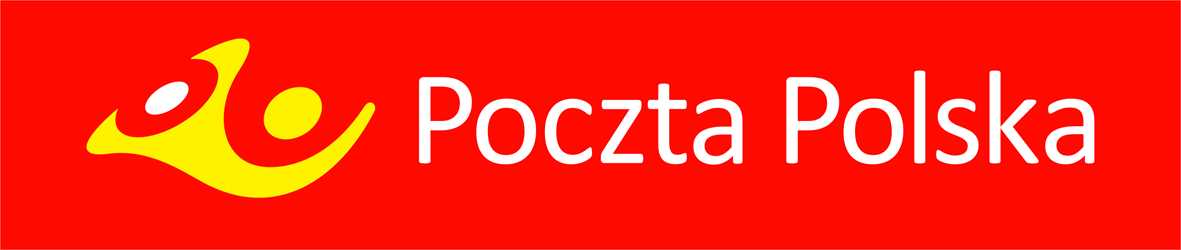 OGŁOSZENIE O SPRZEDAŻY NIERUCHOMOŚCI W TRYBIE AUKCJI
Aukcja odbywa się na zasadach określonych Regulaminem postępowań na sprzedaż nieruchomości Poczty Polskiej S.A. dostępnym na stronie internetowej: nieruchomosci.poczta-polska.pl, w siedzibie Sprzedawcy oraz Prowadzącego aukcję – informacje pod nr telefonu 71/360-39-71. Oferent zobowiązany jest do pisemnej akceptacji treści ww. Regulaminu.Sprzedawca: POCZTA POLSKA S.A., 00-940 Warszawa, ul. Rodziny Hiszpańskich 8.Prowadzący przetarg: Poczta Polska S.A., Region Pionu Infrastruktury we Wrocławiu, 50-900 Wrocław, ul. Avicenny 21.Przedmiot sprzedaży: Prawo własności nieruchomości stanowiącej działkę oznaczoną w ewidencji gruntów numerem 228 o powierzchni  wraz z posadowionym na niej, budynkiem mieszkalnym o powierzchni użytkowej  oraz pozostałym budynkiem niemieszkalnym o powierzchni użytkowej  położonej w miejscowości Stradomia Wierzchnia nr 78, gminie Syców, powiecie oleśnickim, województwie dolnośląskim objętej księgą wieczystą KW Nr WR1E/00058879/7 prowadzoną przez Sąd Rejonowy w Oleśnicy V Wydział Ksiąg Wieczystych. Adres nieruchomości Stradomia Wierzchnia nr 78 Prowadzący aukcję informuje:Zgodnie Uchwałą nr XXXVII/191/05 Rady Miejskiej w Sycowie z dnia 03 marca 2005 roku, teren został oznaczony symbolem MN-teren zabudowy mieszkaniowej o niskiej intensywności z usługami towarzyszącymi.budynek nie posiada świadectwa charakterystyki energetycznej nieruchomość, zgodnie z przepisami prawa, podlega prawu pierwokupu, które może wykonać podmiot uprawniony; sprzedaż nieruchomości nastąpi na rzecz Nabywcy wyłonionego w aukcji w przypadku niezrealizowania prawa pierwokupu przez uprawniony podmiot.Cena wywoławcza netto: 206 000,00 zł		Minimalne Postąpienie: 2 100,00 zł		Wadium: 20 600,00 zł(sprzedaż nieruchomości jest zwolniona z podatku VAT)Cena wywoławcza stanowi Cenę wywoławczą, o której mowa w §1 ust. 2 pkt 2 Regulaminu Postępowań.Aukcja odbędzie się w siedzibie prowadzącego aukcję, w dniu 12 sierpnia 2020 rokuSkładanie i analiza dokumentów odbędzie się o godzinie 9:40, aukcja rozpocznie się o godzinie  10:00  w Sali konferencyjnej nr 02. Wadium wnoszone w pieniądzu powinno być wpłacone nie później niż do dnia 10 sierpnia 2020 przy czym jako termin wpłaty rozumiany jest termin uznania rachunku bankowego Poczty Polskiej S.A.Wadium wnoszone w pieniądzu, w podanej wyżej kwocie należy wpłacić na rachunek bankowy: Bank Pocztowy S.A. w Bydgoszczy nr konta:85 1320 0019 0099 0718 2000 0025, z dopiskiem na przelewie w rubryce tytułem: „aukcja – Stradomia Wierzchnia nr  UWAGA – wadium:1)	złożone przez nabywcę zostanie zarachowane na poczet ceny nabycia;2)	złożone przez oferentów, których oferty nie zostaną przyjęte, zostanie zwrócone w terminie do 7 dni roboczych po dokonaniu wyboru oferty.Nieruchomość można oglądać po uprzednim uzgodnieniu telefonicznym (kontakt 76/850-04-45), począwszy od dnia publikacji ogłoszenia do dnia 07 sierpnia 2020 roku.Oferent zobowiązany jest do złożenia dokumentów wskazanych w § 3 Regulaminu.W przypadku przystąpienia do aukcji osoby fizycznej, w tym reprezentującej osobę prawną, ma ona obowiązek złożenia pisemnego oświadczenia o wyrażeniu zgody na przetwarzanie jej danych osobowych dla potrzeb prowadzonej aukcji. Oferent jest zobowiązany do zapoznania się ze stanem fizycznym i prawnym sprzedawanej nieruchomości oraz do złożenia, w przypadku przystąpienia do aukcji, pisemnego oświadczenia o zapoznaniu się ze stanem fizycznym i prawnym nieruchomości.W przypadku uchylania się przez wyłonionego Nabywcę od zawarcia umowy, Sprzedawca ma prawo do sądowego dochodzenia zawarcia umowy, zatrzymania wadium albo dochodzenia odszkodowania.Z chwilą przybicia, strony zobowiązane są do zawarcia umowy sprzedaży. Nabywca, który w terminie wskazanym w § 7 ust. 3 Regulaminu nie uiści ceny nabycia, traci prawa wynikające z przybicia oraz złożone Wadium.Bliższe informacje o przedmiocie aukcji oraz procedurze aukcyjnej można uzyskać na stronie http://nieruchomosci.poczta-polska.pl oraz pod numerami telefonów: 71/360-39-71. oraz 502-018-069Sprzedawca zastrzega sobie prawo do zmiany treści ogłoszenia i warunków aukcji.W każdym czasie przed rozstrzygnięciem aukcji, w szczególności w przypadku naruszenia postanowień Regulaminu, Sprzedawca może odstąpić od rozstrzygnięcia aukcji lub unieważnić ją bez podania przyczyny. Warunkiem podpisania umowy sprzedaży nieruchomości będzie uzyskanie przez Sprzedawcę odpowiednich zgód korporacyjnych. Oferent zobowiązany jest do złożenia oświadczenia, iż w przypadku zamknięcia aukcji i wyboru jego oferty, a następnie niewyrażenia odpowiedniej zgody korporacyjnej, nie będzie wnosił żadnych roszczeń do Sprzedawcy związanych z nie zawarciem umowy sprzedaży.Do zaoferowanej ceny doliczony zostanie należny podatek VAT, o ile wynika to z obowiązujących przepisów prawa.